РІВНЕНСЬКА ОБЛАСТЬАдміністративна карта області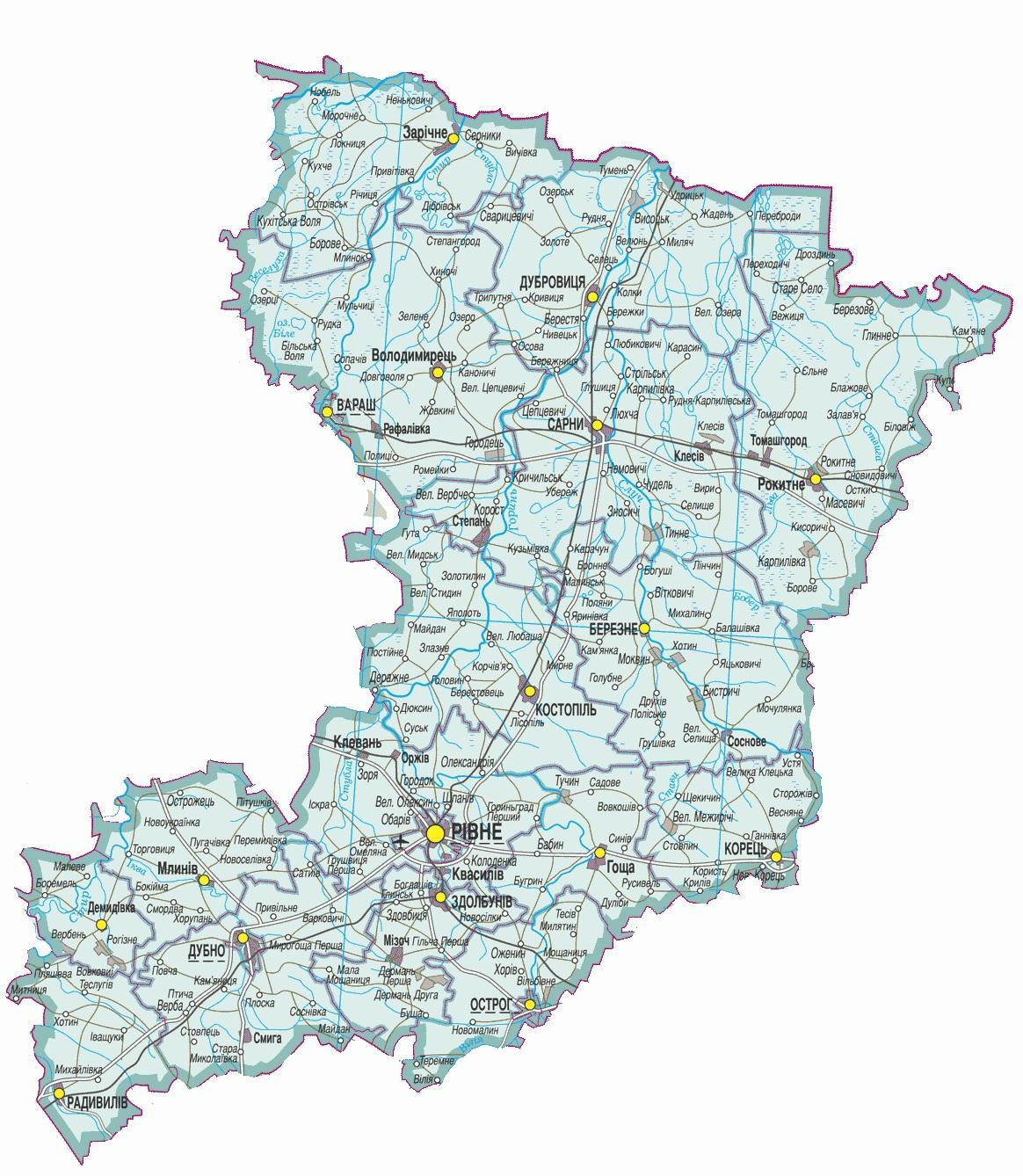 Символіка області                         Герб                                                        Прапор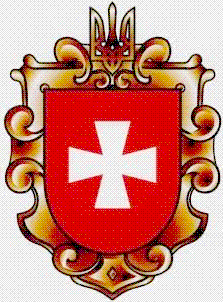 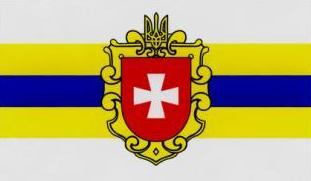 Символіка області                         Герб                                                        ПрапорДата утворення області4 грудня 1939 рокуГолова обласної ради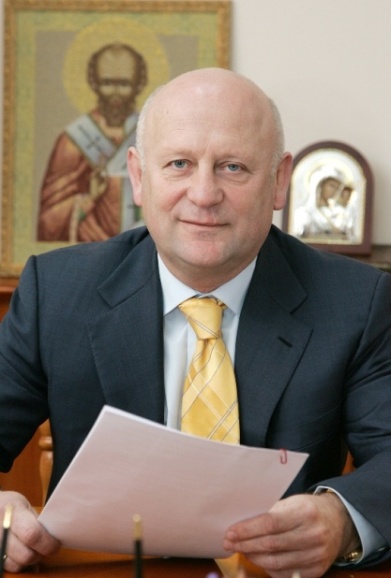 ДанильчукОлександр ЮрійовичНародився 17 жовтня 1959 р. Освіта вища. У 1986 р. закінчив Українську сільсько-господарську академію, у 2003 р. – Івано-Франківський національний технічний університет нафти і газу. Безпартійний. 15 лютого 2018 р. обраний головою Рівненської обласної ради.В.о. головиобласної державної адміністрації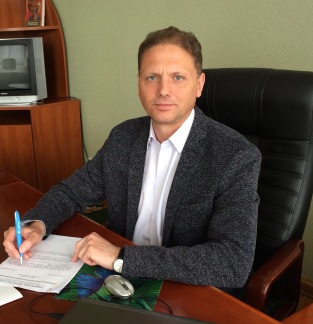 ТимошенкоІгор ОлександровичНародився 22 березня 1965 р. Освіта вища. У 1987 р. закінчив Київське вище військове інженерне училище зв’язку, у 2006 р. – Львівський регіональний інститут державного управління Національної академії державного управління при Президентові України. Тимчасово виконує обов’язки голови Рівненської облдержадміністрації згідно з Указом Президента України від 24.06.2019 № 429/2019.Міський голова (місто обласний центр)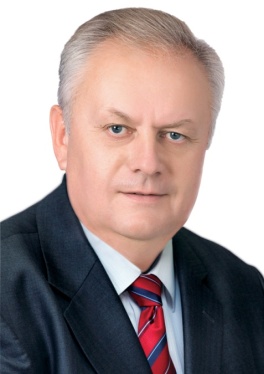 ХомкоВолодимир ЄвгеновичНародився 1 серпня 1957 р. Освіта вища. У 1980 р. закінчив Український інститут інженерів водного господарства. Безпартійний. У листопаді 2015 р. обраний Рівненським міським головою.Відстань від обласного центру до КиєваЗалізницеюАвтодорогамиЗалізницеюАвтодорогамиЗалізницеюАвтодорогамиГеографічні дані та ресурсний потенціалПлоща території області, тис. кв. км/% території УкраїниПлоща території області, тис. кв. км/% території УкраїниПлоща території області, тис. кв. км/% території України20,1 / 3,320,1 / 3,320,1 / 3,3Географічні дані та ресурсний потенціалМежує ізМежує ізМежує ізВолинська, Житомирська, Львівська, Тернопільська та Хмельницька області України, Брестська та Гомельська області Республіки БілорусьВолинська, Житомирська, Львівська, Тернопільська та Хмельницька області України, Брестська та Гомельська області Республіки БілорусьВолинська, Житомирська, Львівська, Тернопільська та Хмельницька області України, Брестська та Гомельська області Республіки БілорусьГеографічні дані та ресурсний потенціалСередня температура зим./літ., t° ЦельсіємСередня температура зим./літ., t° ЦельсіємСередня температура зим./літ., t° Цельсієм+0,3/+19,9+0,3/+19,9+0,3/+19,9Географічні дані та ресурсний потенціалСередньорічні опади, ммСередньорічні опади, ммСередньорічні опади, мм600600600Географічні дані та ресурсний потенціалПрирода, ландшафтПрирода, ландшафтПрирода, ландшафтКлімат помірно континентальний (м’яка зима з частими відлигами, тепле літо).На території області поширені три типи ландшафтів: лісові (Полісся та Мале Полісся), лучно-болотні (Полісся) та лісостепові ландшафти (південна частина області). В області створена та існує мережа природно-заповідного фонду, до якої віднесено 310 територій та об’єктів загальною площею 181,5 тис. га, що складає 9% від загальної площі області, в тому числі 27 об’єктів загальнодержавного значення площею 64,9 тис. га і 283 об’єкти місцевого значення площею 116,6 тис. га.Клімат помірно континентальний (м’яка зима з частими відлигами, тепле літо).На території області поширені три типи ландшафтів: лісові (Полісся та Мале Полісся), лучно-болотні (Полісся) та лісостепові ландшафти (південна частина області). В області створена та існує мережа природно-заповідного фонду, до якої віднесено 310 територій та об’єктів загальною площею 181,5 тис. га, що складає 9% від загальної площі області, в тому числі 27 об’єктів загальнодержавного значення площею 64,9 тис. га і 283 об’єкти місцевого значення площею 116,6 тис. га.Клімат помірно континентальний (м’яка зима з частими відлигами, тепле літо).На території області поширені три типи ландшафтів: лісові (Полісся та Мале Полісся), лучно-болотні (Полісся) та лісостепові ландшафти (південна частина області). В області створена та існує мережа природно-заповідного фонду, до якої віднесено 310 територій та об’єктів загальною площею 181,5 тис. га, що складає 9% від загальної площі області, в тому числі 27 об’єктів загальнодержавного значення площею 64,9 тис. га і 283 об’єкти місцевого значення площею 116,6 тис. га.Географічні дані та ресурсний потенціалНаявні природні копалиниНаявні природні копалиниНаявні природні копалиниТорф, агрохімічна сировина (фосфорити), карбонатна сировина для вапнування кислих ґрунтів, польовий шпат, каолін, цементна сировина, скляна сировина, крейда будівельна, камінь лицювальний, камінь пиляний, камінь будівельний, пісок будівельний, цегельна сировина, сировина для виробництва мінеральної вати, бурштин, мінеральні води, прісні води, сапропель.Торф, агрохімічна сировина (фосфорити), карбонатна сировина для вапнування кислих ґрунтів, польовий шпат, каолін, цементна сировина, скляна сировина, крейда будівельна, камінь лицювальний, камінь пиляний, камінь будівельний, пісок будівельний, цегельна сировина, сировина для виробництва мінеральної вати, бурштин, мінеральні води, прісні води, сапропель.Торф, агрохімічна сировина (фосфорити), карбонатна сировина для вапнування кислих ґрунтів, польовий шпат, каолін, цементна сировина, скляна сировина, крейда будівельна, камінь лицювальний, камінь пиляний, камінь будівельний, пісок будівельний, цегельна сировина, сировина для виробництва мінеральної вати, бурштин, мінеральні води, прісні води, сапропель.Географічні дані та ресурсний потенціалҐрунтиҐрунтиҐрунтиНайбільш поширені дерново-підзолисті, опідзолені, дернові, торфові та торфоболотні ґрунти. Дерново-підзолисті, характерні для Полісся. Південь Полісся представляють дернові та торфоболотні ґрунти. У районі Волинського лесового плато сформувались світло-сірі ґрунти і опідзолені чорноземи.Найбільш поширені дерново-підзолисті, опідзолені, дернові, торфові та торфоболотні ґрунти. Дерново-підзолисті, характерні для Полісся. Південь Полісся представляють дернові та торфоболотні ґрунти. У районі Волинського лесового плато сформувались світло-сірі ґрунти і опідзолені чорноземи.Найбільш поширені дерново-підзолисті, опідзолені, дернові, торфові та торфоболотні ґрунти. Дерново-підзолисті, характерні для Полісся. Південь Полісся представляють дернові та торфоболотні ґрунти. У районі Волинського лесового плато сформувались світло-сірі ґрунти і опідзолені чорноземи.Географічні дані та ресурсний потенціалЛісові ресурсиЛісові ресурсиЛісові ресурсиВ області обліковується понад 780 тис. га земель лісового фонду, які знаходяться в підпорядкуванні державних лісогосподарських підприємств, з яких вкриті лісовою рослинністю – 685 тис. га.В області обліковується понад 780 тис. га земель лісового фонду, які знаходяться в підпорядкуванні державних лісогосподарських підприємств, з яких вкриті лісовою рослинністю – 685 тис. га.В області обліковується понад 780 тис. га земель лісового фонду, які знаходяться в підпорядкуванні державних лісогосподарських підприємств, з яких вкриті лісовою рослинністю – 685 тис. га.Географічні дані та ресурсний потенціалВодні ресурси(у тому числі, мінеральні води)Водні ресурси(у тому числі, мінеральні води)Водні ресурси(у тому числі, мінеральні води)Територією області протікає 171 річка довжиною понад , знаходиться 150 озер, 12 водосховищ, 1688 ставків. Річки області належать до басейну Дніпра. Найбільші з них – Стир з притокою Іква, Ствига з притокою Льва, Горинь та її притока Случ. Найбільші серед озер області – Нобель (4,99 км2) та Біле (4,53 км2). Прогнозні ресурси підземних вод області оцінюються 1314,9 млн. м3/рік. Затверджені запаси підземних вод – 195,8 млрд. м3/рік. Найбільше поширення мають мінеральні хлоридно-натрієві питні води миргородського типу.Територією області протікає 171 річка довжиною понад , знаходиться 150 озер, 12 водосховищ, 1688 ставків. Річки області належать до басейну Дніпра. Найбільші з них – Стир з притокою Іква, Ствига з притокою Льва, Горинь та її притока Случ. Найбільші серед озер області – Нобель (4,99 км2) та Біле (4,53 км2). Прогнозні ресурси підземних вод області оцінюються 1314,9 млн. м3/рік. Затверджені запаси підземних вод – 195,8 млрд. м3/рік. Найбільше поширення мають мінеральні хлоридно-натрієві питні води миргородського типу.Територією області протікає 171 річка довжиною понад , знаходиться 150 озер, 12 водосховищ, 1688 ставків. Річки області належать до басейну Дніпра. Найбільші з них – Стир з притокою Іква, Ствига з притокою Льва, Горинь та її притока Случ. Найбільші серед озер області – Нобель (4,99 км2) та Біле (4,53 км2). Прогнозні ресурси підземних вод області оцінюються 1314,9 млн. м3/рік. Затверджені запаси підземних вод – 195,8 млрд. м3/рік. Найбільше поширення мають мінеральні хлоридно-натрієві питні води миргородського типу.Демографічні даніДемографічні дані2017 р.2018 р.Демографічні даніДемографічні даніВсього населення, тис. осіб / % населення УкраїниВсього населення, тис. осіб / % населення УкраїниВсього населення, тис. осіб / % населення України1160,6 /2,71157,3 /2,7Демографічні даніДемографічні даніЩільність населення, осіб/км2Щільність населення, осіб/км2Щільність населення, осіб/км257,957,7Демографічні даніДемографічні даніПриродний рух:Природний рух:Природний рух:Природний рух:Природний рух:Демографічні даніДемографічні данінароджуваність, тис. осібнароджуваність, тис. осібнароджуваність, тис. осіб14,413,4Демографічні даніДемографічні данісмертність, тис. осібсмертність, тис. осібсмертність, тис. осіб14,714,5Демографічні даніДемографічні даніприродний приріст (скорочення), тис. осібприродний приріст (скорочення), тис. осібприродний приріст (скорочення), тис. осіб-0,3-1,1Демографічні даніДемографічні даніСальдо міграції, тис. осібСальдо міграції, тис. осібСальдо міграції, тис. осіб-1,8-2,2Демографічні даніДемографічні даніМіське населення, %Міське населення, %Міське населення, %47,547,5Демографічні даніДемографічні даніСільське населення, %Сільське населення, %Сільське населення, %52,552,5Демографічні даніДемографічні даніДіти, тис. осібДіти, тис. осібДіти, тис. осіб278,5…1Демографічні даніДемографічні даніПенсіонери, тис. осібПенсіонери, тис. осібПенсіонери, тис. осіб301,12…1Демографічні даніДемографічні даніРівень зайнятості населення3, %Рівень зайнятості населення3, %Рівень зайнятості населення3, %55,156,8Демографічні даніДемографічні даніРівень безробіття4, %Рівень безробіття4, %Рівень безробіття4, %11,69,7Демографічні даніДемографічні даніНаціональний склад населення, %:Національний склад населення, %:Національний склад населення, %:Демографічні даніДемографічні дані- українці- українці- українці95,995,9Демографічні даніДемографічні дані- росіяни- росіяни- росіяни2,62,6Демографічні даніДемографічні дані- білоруси- білоруси- білоруси1,01,0Демографічні даніДемографічні дані- поляки- поляки- поляки0,20,2Демографічні даніДемографічні дані- інші- інші- інші0,30,3Примітка:1 – інформація розробляється раз на рік. Дані на 01.01.2019 можуть бути надані після оприлюднення на державному рівні (орієнтовно у III декаді червня 2019 р.).2 – дані наведено з урахуванням пенсіонерів, яким здійснюється призначення та виплати пенсій органами Пенсійного фонду України, відповідно до Закону України «Про пенсійне забезпечення осіб, звільнених з військової служби, та деяких інших осіб».3 – у відсотках до населення у віці 15-70 років.4 – за методологією МОП, у відсотках до економічно активного населення у віці 15-70 років.Примітка:1 – інформація розробляється раз на рік. Дані на 01.01.2019 можуть бути надані після оприлюднення на державному рівні (орієнтовно у III декаді червня 2019 р.).2 – дані наведено з урахуванням пенсіонерів, яким здійснюється призначення та виплати пенсій органами Пенсійного фонду України, відповідно до Закону України «Про пенсійне забезпечення осіб, звільнених з військової служби, та деяких інших осіб».3 – у відсотках до населення у віці 15-70 років.4 – за методологією МОП, у відсотках до економічно активного населення у віці 15-70 років.Примітка:1 – інформація розробляється раз на рік. Дані на 01.01.2019 можуть бути надані після оприлюднення на державному рівні (орієнтовно у III декаді червня 2019 р.).2 – дані наведено з урахуванням пенсіонерів, яким здійснюється призначення та виплати пенсій органами Пенсійного фонду України, відповідно до Закону України «Про пенсійне забезпечення осіб, звільнених з військової служби, та деяких інших осіб».3 – у відсотках до населення у віці 15-70 років.4 – за методологією МОП, у відсотках до економічно активного населення у віці 15-70 років.Примітка:1 – інформація розробляється раз на рік. Дані на 01.01.2019 можуть бути надані після оприлюднення на державному рівні (орієнтовно у III декаді червня 2019 р.).2 – дані наведено з урахуванням пенсіонерів, яким здійснюється призначення та виплати пенсій органами Пенсійного фонду України, відповідно до Закону України «Про пенсійне забезпечення осіб, звільнених з військової служби, та деяких інших осіб».3 – у відсотках до населення у віці 15-70 років.4 – за методологією МОП, у відсотках до економічно активного населення у віці 15-70 років.Примітка:1 – інформація розробляється раз на рік. Дані на 01.01.2019 можуть бути надані після оприлюднення на державному рівні (орієнтовно у III декаді червня 2019 р.).2 – дані наведено з урахуванням пенсіонерів, яким здійснюється призначення та виплати пенсій органами Пенсійного фонду України, відповідно до Закону України «Про пенсійне забезпечення осіб, звільнених з військової служби, та деяких інших осіб».3 – у відсотках до населення у віці 15-70 років.4 – за методологією МОП, у відсотках до економічно активного населення у віці 15-70 років.Примітка:1 – інформація розробляється раз на рік. Дані на 01.01.2019 можуть бути надані після оприлюднення на державному рівні (орієнтовно у III декаді червня 2019 р.).2 – дані наведено з урахуванням пенсіонерів, яким здійснюється призначення та виплати пенсій органами Пенсійного фонду України, відповідно до Закону України «Про пенсійне забезпечення осіб, звільнених з військової служби, та деяких інших осіб».3 – у відсотках до населення у віці 15-70 років.4 – за методологією МОП, у відсотках до економічно активного населення у віці 15-70 років.Примітка:1 – інформація розробляється раз на рік. Дані на 01.01.2019 можуть бути надані після оприлюднення на державному рівні (орієнтовно у III декаді червня 2019 р.).2 – дані наведено з урахуванням пенсіонерів, яким здійснюється призначення та виплати пенсій органами Пенсійного фонду України, відповідно до Закону України «Про пенсійне забезпечення осіб, звільнених з військової служби, та деяких інших осіб».3 – у відсотках до населення у віці 15-70 років.4 – за методологією МОП, у відсотках до економічно активного населення у віці 15-70 років.Коротка історична довідкаКоротка історична довідкаНа території Рівненської області сліди перебування людини відносять до найдавніших часів. До III ст. тут жили ранньослов’янські племена зарубинецької та черняхівської культур. У VI-VII ст. виникли об’єднання племен на чолі з дулібами – волиняни.У X ст. ці землі входили до складу Київської Русі.Дорогобуж і Пересопниця (тепер села) в XI - XII ст. були центрами удільних князівств.У XIII - XІV ст. Рівненщина входила до Галицько-Волинського князівства, а з другої половини XIV ст. підпала під владу Литви.Після прийняття Люблінської унії у 1569 р. територія сучасної Рівненщини опинилася під владою Польщі.У XVI ст. важливим політичним та культурним центром стало м. Острог.Під час Визвольної війни українського народу 1648 - 1654 рр. під проводом Б. Хмельницького на південному заході області відбувся переломний бій кампанії – битва під Берестечком (1651 р.).До 1793 р. край перебував під владою Польщі, потім – Росії.У 1921 р. Рівненщина відійшла до Польщі у складі Волинського воєводства.У 1939 р. – приєднана до СРСР.Під час Другої світової війни м. Рівне було адміністративним центром рейхскомісаріату «Україна».Значна кількість міст Рівненщини має багатовікову історію (Гоща, Здолбунів, Радивилів), частина наближається до свого тисячолітнього рубежу (Острог, Рівне, Корець), ще окремі ведуть відлік часу вже друге тисячоліття (Дубно, Дубровиця).Історія краю тісно пов’язана з просвітництвом. Тут жили і творили видатні постаті української культури і писемності. Наша земля дала світу Пересопницьке Євангеліє (1556 - 1561 рр.), на якому присягають президенти на вірність народу України. У Рiвненськiй гiмназiї в 1844 - 1845 роках викладав історик, письменник та громадсько-політичний діяч Микола Костомаров, у 1866 - 1871 рр. навчався письменник-гуманiст Володимир Короленко. З першим вищим навчальним закладом східнослов’янських народів – Острозькою слов’яно-греко-латинською академією, заснованою у 1576 році, пов’язуються епохи Ренесансу та Бароко української культури.Серед випускників академії – гетьман війська Запорізького Петро Конашевич-Сагайдачний, перший ректор Києво-Могилянської академії Іов Борецький, лаврський архімандрит Єлисей Плетенецький, письменник Мелетій Смотрицький, автор знаменитої «Палінодії» Захарія Копистенський, відомий церковний і культурний діяч Ісакія Борискович та інші. Другого ректора Острозької академії Кирила Лукаріса було обрано Олександрійським, а згодом – Константинопольським патріархом. В острозькому культурному осередку разом з академією постало найпотужніше на той час видавництво – кирилична друкарня Івана Федорова (Федоровича). Тут побачили світ перший слов’янський Буквар, перше східнослов’янське довідково-бібліографічне видання, перший в Україні друкований поетичний твір, найвидатніша пам’ятка вітчизняної культури та друкарства, перше у світі повне видання Святого Письма старослов’янською мовою – Острозька Біблія.Рівненщина багата на історичні та архітектурні пам’ятки. На державний облік взято 1100 пам’яток археології, 864 – історії, 80 – монументального мистецтва. Серед них: комплекс пам’яток державного історико-меморіального заповідника «Поле Берестецької битви» в с. Пляшева Радивилівського району; Мурована, Кругла, Татарська вежі ХІV ст., Богоявленська церква ХV ст. у м. Острог; Межиріцький монастир ХV ст. в с. Межирічі Острозького району; палаци князів Острозьких і Любомирських ХVІ-ХVІІІ ст. у м. Дубно та інші.На території Рівненської області сліди перебування людини відносять до найдавніших часів. До III ст. тут жили ранньослов’янські племена зарубинецької та черняхівської культур. У VI-VII ст. виникли об’єднання племен на чолі з дулібами – волиняни.У X ст. ці землі входили до складу Київської Русі.Дорогобуж і Пересопниця (тепер села) в XI - XII ст. були центрами удільних князівств.У XIII - XІV ст. Рівненщина входила до Галицько-Волинського князівства, а з другої половини XIV ст. підпала під владу Литви.Після прийняття Люблінської унії у 1569 р. територія сучасної Рівненщини опинилася під владою Польщі.У XVI ст. важливим політичним та культурним центром стало м. Острог.Під час Визвольної війни українського народу 1648 - 1654 рр. під проводом Б. Хмельницького на південному заході області відбувся переломний бій кампанії – битва під Берестечком (1651 р.).До 1793 р. край перебував під владою Польщі, потім – Росії.У 1921 р. Рівненщина відійшла до Польщі у складі Волинського воєводства.У 1939 р. – приєднана до СРСР.Під час Другої світової війни м. Рівне було адміністративним центром рейхскомісаріату «Україна».Значна кількість міст Рівненщини має багатовікову історію (Гоща, Здолбунів, Радивилів), частина наближається до свого тисячолітнього рубежу (Острог, Рівне, Корець), ще окремі ведуть відлік часу вже друге тисячоліття (Дубно, Дубровиця).Історія краю тісно пов’язана з просвітництвом. Тут жили і творили видатні постаті української культури і писемності. Наша земля дала світу Пересопницьке Євангеліє (1556 - 1561 рр.), на якому присягають президенти на вірність народу України. У Рiвненськiй гiмназiї в 1844 - 1845 роках викладав історик, письменник та громадсько-політичний діяч Микола Костомаров, у 1866 - 1871 рр. навчався письменник-гуманiст Володимир Короленко. З першим вищим навчальним закладом східнослов’янських народів – Острозькою слов’яно-греко-латинською академією, заснованою у 1576 році, пов’язуються епохи Ренесансу та Бароко української культури.Серед випускників академії – гетьман війська Запорізького Петро Конашевич-Сагайдачний, перший ректор Києво-Могилянської академії Іов Борецький, лаврський архімандрит Єлисей Плетенецький, письменник Мелетій Смотрицький, автор знаменитої «Палінодії» Захарія Копистенський, відомий церковний і культурний діяч Ісакія Борискович та інші. Другого ректора Острозької академії Кирила Лукаріса було обрано Олександрійським, а згодом – Константинопольським патріархом. В острозькому культурному осередку разом з академією постало найпотужніше на той час видавництво – кирилична друкарня Івана Федорова (Федоровича). Тут побачили світ перший слов’янський Буквар, перше східнослов’янське довідково-бібліографічне видання, перший в Україні друкований поетичний твір, найвидатніша пам’ятка вітчизняної культури та друкарства, перше у світі повне видання Святого Письма старослов’янською мовою – Острозька Біблія.Рівненщина багата на історичні та архітектурні пам’ятки. На державний облік взято 1100 пам’яток археології, 864 – історії, 80 – монументального мистецтва. Серед них: комплекс пам’яток державного історико-меморіального заповідника «Поле Берестецької битви» в с. Пляшева Радивилівського району; Мурована, Кругла, Татарська вежі ХІV ст., Богоявленська церква ХV ст. у м. Острог; Межиріцький монастир ХV ст. в с. Межирічі Острозького району; палаци князів Острозьких і Любомирських ХVІ-ХVІІІ ст. у м. Дубно та інші.На території Рівненської області сліди перебування людини відносять до найдавніших часів. До III ст. тут жили ранньослов’янські племена зарубинецької та черняхівської культур. У VI-VII ст. виникли об’єднання племен на чолі з дулібами – волиняни.У X ст. ці землі входили до складу Київської Русі.Дорогобуж і Пересопниця (тепер села) в XI - XII ст. були центрами удільних князівств.У XIII - XІV ст. Рівненщина входила до Галицько-Волинського князівства, а з другої половини XIV ст. підпала під владу Литви.Після прийняття Люблінської унії у 1569 р. територія сучасної Рівненщини опинилася під владою Польщі.У XVI ст. важливим політичним та культурним центром стало м. Острог.Під час Визвольної війни українського народу 1648 - 1654 рр. під проводом Б. Хмельницького на південному заході області відбувся переломний бій кампанії – битва під Берестечком (1651 р.).До 1793 р. край перебував під владою Польщі, потім – Росії.У 1921 р. Рівненщина відійшла до Польщі у складі Волинського воєводства.У 1939 р. – приєднана до СРСР.Під час Другої світової війни м. Рівне було адміністративним центром рейхскомісаріату «Україна».Значна кількість міст Рівненщини має багатовікову історію (Гоща, Здолбунів, Радивилів), частина наближається до свого тисячолітнього рубежу (Острог, Рівне, Корець), ще окремі ведуть відлік часу вже друге тисячоліття (Дубно, Дубровиця).Історія краю тісно пов’язана з просвітництвом. Тут жили і творили видатні постаті української культури і писемності. Наша земля дала світу Пересопницьке Євангеліє (1556 - 1561 рр.), на якому присягають президенти на вірність народу України. У Рiвненськiй гiмназiї в 1844 - 1845 роках викладав історик, письменник та громадсько-політичний діяч Микола Костомаров, у 1866 - 1871 рр. навчався письменник-гуманiст Володимир Короленко. З першим вищим навчальним закладом східнослов’янських народів – Острозькою слов’яно-греко-латинською академією, заснованою у 1576 році, пов’язуються епохи Ренесансу та Бароко української культури.Серед випускників академії – гетьман війська Запорізького Петро Конашевич-Сагайдачний, перший ректор Києво-Могилянської академії Іов Борецький, лаврський архімандрит Єлисей Плетенецький, письменник Мелетій Смотрицький, автор знаменитої «Палінодії» Захарія Копистенський, відомий церковний і культурний діяч Ісакія Борискович та інші. Другого ректора Острозької академії Кирила Лукаріса було обрано Олександрійським, а згодом – Константинопольським патріархом. В острозькому культурному осередку разом з академією постало найпотужніше на той час видавництво – кирилична друкарня Івана Федорова (Федоровича). Тут побачили світ перший слов’янський Буквар, перше східнослов’янське довідково-бібліографічне видання, перший в Україні друкований поетичний твір, найвидатніша пам’ятка вітчизняної культури та друкарства, перше у світі повне видання Святого Письма старослов’янською мовою – Острозька Біблія.Рівненщина багата на історичні та архітектурні пам’ятки. На державний облік взято 1100 пам’яток археології, 864 – історії, 80 – монументального мистецтва. Серед них: комплекс пам’яток державного історико-меморіального заповідника «Поле Берестецької битви» в с. Пляшева Радивилівського району; Мурована, Кругла, Татарська вежі ХІV ст., Богоявленська церква ХV ст. у м. Острог; Межиріцький монастир ХV ст. в с. Межирічі Острозького району; палаци князів Острозьких і Любомирських ХVІ-ХVІІІ ст. у м. Дубно та інші.На території Рівненської області сліди перебування людини відносять до найдавніших часів. До III ст. тут жили ранньослов’янські племена зарубинецької та черняхівської культур. У VI-VII ст. виникли об’єднання племен на чолі з дулібами – волиняни.У X ст. ці землі входили до складу Київської Русі.Дорогобуж і Пересопниця (тепер села) в XI - XII ст. були центрами удільних князівств.У XIII - XІV ст. Рівненщина входила до Галицько-Волинського князівства, а з другої половини XIV ст. підпала під владу Литви.Після прийняття Люблінської унії у 1569 р. територія сучасної Рівненщини опинилася під владою Польщі.У XVI ст. важливим політичним та культурним центром стало м. Острог.Під час Визвольної війни українського народу 1648 - 1654 рр. під проводом Б. Хмельницького на південному заході області відбувся переломний бій кампанії – битва під Берестечком (1651 р.).До 1793 р. край перебував під владою Польщі, потім – Росії.У 1921 р. Рівненщина відійшла до Польщі у складі Волинського воєводства.У 1939 р. – приєднана до СРСР.Під час Другої світової війни м. Рівне було адміністративним центром рейхскомісаріату «Україна».Значна кількість міст Рівненщини має багатовікову історію (Гоща, Здолбунів, Радивилів), частина наближається до свого тисячолітнього рубежу (Острог, Рівне, Корець), ще окремі ведуть відлік часу вже друге тисячоліття (Дубно, Дубровиця).Історія краю тісно пов’язана з просвітництвом. Тут жили і творили видатні постаті української культури і писемності. Наша земля дала світу Пересопницьке Євангеліє (1556 - 1561 рр.), на якому присягають президенти на вірність народу України. У Рiвненськiй гiмназiї в 1844 - 1845 роках викладав історик, письменник та громадсько-політичний діяч Микола Костомаров, у 1866 - 1871 рр. навчався письменник-гуманiст Володимир Короленко. З першим вищим навчальним закладом східнослов’янських народів – Острозькою слов’яно-греко-латинською академією, заснованою у 1576 році, пов’язуються епохи Ренесансу та Бароко української культури.Серед випускників академії – гетьман війська Запорізького Петро Конашевич-Сагайдачний, перший ректор Києво-Могилянської академії Іов Борецький, лаврський архімандрит Єлисей Плетенецький, письменник Мелетій Смотрицький, автор знаменитої «Палінодії» Захарія Копистенський, відомий церковний і культурний діяч Ісакія Борискович та інші. Другого ректора Острозької академії Кирила Лукаріса було обрано Олександрійським, а згодом – Константинопольським патріархом. В острозькому культурному осередку разом з академією постало найпотужніше на той час видавництво – кирилична друкарня Івана Федорова (Федоровича). Тут побачили світ перший слов’янський Буквар, перше східнослов’янське довідково-бібліографічне видання, перший в Україні друкований поетичний твір, найвидатніша пам’ятка вітчизняної культури та друкарства, перше у світі повне видання Святого Письма старослов’янською мовою – Острозька Біблія.Рівненщина багата на історичні та архітектурні пам’ятки. На державний облік взято 1100 пам’яток археології, 864 – історії, 80 – монументального мистецтва. Серед них: комплекс пам’яток державного історико-меморіального заповідника «Поле Берестецької битви» в с. Пляшева Радивилівського району; Мурована, Кругла, Татарська вежі ХІV ст., Богоявленська церква ХV ст. у м. Острог; Межиріцький монастир ХV ст. в с. Межирічі Острозького району; палаци князів Острозьких і Любомирських ХVІ-ХVІІІ ст. у м. Дубно та інші.На території Рівненської області сліди перебування людини відносять до найдавніших часів. До III ст. тут жили ранньослов’янські племена зарубинецької та черняхівської культур. У VI-VII ст. виникли об’єднання племен на чолі з дулібами – волиняни.У X ст. ці землі входили до складу Київської Русі.Дорогобуж і Пересопниця (тепер села) в XI - XII ст. були центрами удільних князівств.У XIII - XІV ст. Рівненщина входила до Галицько-Волинського князівства, а з другої половини XIV ст. підпала під владу Литви.Після прийняття Люблінської унії у 1569 р. територія сучасної Рівненщини опинилася під владою Польщі.У XVI ст. важливим політичним та культурним центром стало м. Острог.Під час Визвольної війни українського народу 1648 - 1654 рр. під проводом Б. Хмельницького на південному заході області відбувся переломний бій кампанії – битва під Берестечком (1651 р.).До 1793 р. край перебував під владою Польщі, потім – Росії.У 1921 р. Рівненщина відійшла до Польщі у складі Волинського воєводства.У 1939 р. – приєднана до СРСР.Під час Другої світової війни м. Рівне було адміністративним центром рейхскомісаріату «Україна».Значна кількість міст Рівненщини має багатовікову історію (Гоща, Здолбунів, Радивилів), частина наближається до свого тисячолітнього рубежу (Острог, Рівне, Корець), ще окремі ведуть відлік часу вже друге тисячоліття (Дубно, Дубровиця).Історія краю тісно пов’язана з просвітництвом. Тут жили і творили видатні постаті української культури і писемності. Наша земля дала світу Пересопницьке Євангеліє (1556 - 1561 рр.), на якому присягають президенти на вірність народу України. У Рiвненськiй гiмназiї в 1844 - 1845 роках викладав історик, письменник та громадсько-політичний діяч Микола Костомаров, у 1866 - 1871 рр. навчався письменник-гуманiст Володимир Короленко. З першим вищим навчальним закладом східнослов’янських народів – Острозькою слов’яно-греко-латинською академією, заснованою у 1576 році, пов’язуються епохи Ренесансу та Бароко української культури.Серед випускників академії – гетьман війська Запорізького Петро Конашевич-Сагайдачний, перший ректор Києво-Могилянської академії Іов Борецький, лаврський архімандрит Єлисей Плетенецький, письменник Мелетій Смотрицький, автор знаменитої «Палінодії» Захарія Копистенський, відомий церковний і культурний діяч Ісакія Борискович та інші. Другого ректора Острозької академії Кирила Лукаріса було обрано Олександрійським, а згодом – Константинопольським патріархом. В острозькому культурному осередку разом з академією постало найпотужніше на той час видавництво – кирилична друкарня Івана Федорова (Федоровича). Тут побачили світ перший слов’янський Буквар, перше східнослов’янське довідково-бібліографічне видання, перший в Україні друкований поетичний твір, найвидатніша пам’ятка вітчизняної культури та друкарства, перше у світі повне видання Святого Письма старослов’янською мовою – Острозька Біблія.Рівненщина багата на історичні та архітектурні пам’ятки. На державний облік взято 1100 пам’яток археології, 864 – історії, 80 – монументального мистецтва. Серед них: комплекс пам’яток державного історико-меморіального заповідника «Поле Берестецької битви» в с. Пляшева Радивилівського району; Мурована, Кругла, Татарська вежі ХІV ст., Богоявленська церква ХV ст. у м. Острог; Межиріцький монастир ХV ст. в с. Межирічі Острозького району; палаци князів Острозьких і Любомирських ХVІ-ХVІІІ ст. у м. Дубно та інші.Адміністративно-територіальний устрійАдміністративно-територіальний устрійРайонівНаселених пунктів всьогоРайонівНаселених пунктів всьогоРайонівНаселених пунктів всього161026161026Адміністративно-територіальний устрійАдміністративно-територіальний устрійу тому числі:у тому числі:у тому числі:у тому числі:у тому числі:Адміністративно-територіальний устрійАдміністративно-територіальний устрійміст обласного значенняміст обласного значенняміст обласного значення44Адміністративно-територіальний устрійАдміністративно-територіальний устрійміст районного значенняміст районного значенняміст районного значення77Адміністративно-територіальний устрійАдміністративно-територіальний устрійселищ міського типуселищ міського типуселищ міського типу1616Адміністративно-територіальний устрійАдміністративно-територіальний устрійселищселищселищ33Адміністративно-територіальний устрійАдміністративно-територіальний устрійсілсілсіл996996Адміністративно-територіальний устрійАдміністративно-територіальний устрійОб’єднаних територіальних громадОб’єднаних територіальних громадОб’єднаних територіальних громад3535Адміністративно-територіальний устрійАдміністративно-територіальний устрійу тому числі:у тому числі:у тому числі:у тому числі:у тому числі:Адміністративно-територіальний устрійАдміністративно-територіальний устрійміських міських міських 22Адміністративно-територіальний устрійАдміністративно-територіальний устрійселищнихселищнихселищних66Адміністративно-територіальний устрійАдміністративно-територіальний устрійсільськихсільськихсільських2727Адміністративно-територіальний устрійАдміністративно-територіальний устрійНайбільші містаНайбільші містаНайбільші містаНайбільші містаНайбільші містаАдміністративно-територіальний устрійАдміністративно-територіальний устрійРівнеРівнеРівне246,6 тис. жителів246,6 тис. жителівАдміністративно-територіальний устрійАдміністративно-територіальний устрійВарашВарашВараш42,4 тис. жителів42,4 тис. жителівАдміністративно-територіальний устрійАдміністративно-територіальний устрійДубноДубноДубно37,6 тис. жителів37,6 тис. жителівОргани місцевого самоврядуванняОргани місцевого самоврядуванняРайонних радРайонних у містах радРайонних радРайонних у містах радРайонних радРайонних у містах рад16-16-Органи місцевого самоврядуванняОргани місцевого самоврядуванняМіських (міст обласного значення) радМіських (міст обласного значення) радМіських (міст обласного значення) рад44Органи місцевого самоврядуванняОргани місцевого самоврядуванняМіських (міст районного значення) радМіських (міст районного значення) радМіських (міст районного значення) рад77Органи місцевого самоврядуванняОргани місцевого самоврядуванняСелищних радСелищних радСелищних рад1515Органи місцевого самоврядуванняОргани місцевого самоврядуванняСільських радСільських радСільських рад263263Органи місцевого самоврядуванняОргани місцевого самоврядуванняСклад обласної радиВсього депутатів, осібСклад обласної радиВсього депутатів, осібСклад обласної радиВсього депутатів, осіб6464Органи місцевого самоврядуванняОргани місцевого самоврядуванняіз них за суб’єктами висування:Партія «Блок Петра Порошенка «Солідарність»Політична партія «Всеукраїнське об’єднання «Батьківщина»Радикальна партія Олега ЛяшкаПолітична партія «Всеукраїнське об’єднання «Свобода»Політична партія «Конкретних справ»Політична партія «Українське об’єднання патріотів – УКРОП»із них за суб’єктами висування:Партія «Блок Петра Порошенка «Солідарність»Політична партія «Всеукраїнське об’єднання «Батьківщина»Радикальна партія Олега ЛяшкаПолітична партія «Всеукраїнське об’єднання «Свобода»Політична партія «Конкретних справ»Політична партія «Українське об’єднання патріотів – УКРОП»із них за суб’єктами висування:Партія «Блок Петра Порошенка «Солідарність»Політична партія «Всеукраїнське об’єднання «Батьківщина»Радикальна партія Олега ЛяшкаПолітична партія «Всеукраїнське об’єднання «Свобода»Політична партія «Конкретних справ»Політична партія «Українське об’єднання патріотів – УКРОП»%осібОргани місцевого самоврядуванняОргани місцевого самоврядуванняіз них за суб’єктами висування:Партія «Блок Петра Порошенка «Солідарність»Політична партія «Всеукраїнське об’єднання «Батьківщина»Радикальна партія Олега ЛяшкаПолітична партія «Всеукраїнське об’єднання «Свобода»Політична партія «Конкретних справ»Політична партія «Українське об’єднання патріотів – УКРОП»із них за суб’єктами висування:Партія «Блок Петра Порошенка «Солідарність»Політична партія «Всеукраїнське об’єднання «Батьківщина»Радикальна партія Олега ЛяшкаПолітична партія «Всеукраїнське об’єднання «Свобода»Політична партія «Конкретних справ»Політична партія «Українське об’єднання патріотів – УКРОП»із них за суб’єктами висування:Партія «Блок Петра Порошенка «Солідарність»Політична партія «Всеукраїнське об’єднання «Батьківщина»Радикальна партія Олега ЛяшкаПолітична партія «Всеукраїнське об’єднання «Свобода»Політична партія «Конкретних справ»Політична партія «Українське об’єднання патріотів – УКРОП»29,692515,6312,59,387,81191610865Органи місцевого самоврядуванняОргани місцевого самоврядуванняВсього депутатів місцевих рад, осібВсього депутатів місцевих рад, осібВсього депутатів місцевих рад, осіб49924992Органи місцевого самоврядуванняОргани місцевого самоврядуванняу тому числі за суб’єктами висування:Політична партія «Всеукраїнське об’єднання «Батьківщина»Партія «Блок Петра Порошенка «Солідарність»Політична партія «Всеукраїнське об’єднання «Свобода»Радикальна партія Олега ЛяшкаПолітична партія «Конкретних справ»Політична партія «Українське об’єднання патріотів – УКРОП»Самовисуванняу тому числі за суб’єктами висування:Політична партія «Всеукраїнське об’єднання «Батьківщина»Партія «Блок Петра Порошенка «Солідарність»Політична партія «Всеукраїнське об’єднання «Свобода»Радикальна партія Олега ЛяшкаПолітична партія «Конкретних справ»Політична партія «Українське об’єднання патріотів – УКРОП»Самовисуванняу тому числі за суб’єктами висування:Політична партія «Всеукраїнське об’єднання «Батьківщина»Партія «Блок Петра Порошенка «Солідарність»Політична партія «Всеукраїнське об’єднання «Свобода»Радикальна партія Олега ЛяшкаПолітична партія «Конкретних справ»Політична партія «Українське об’єднання патріотів – УКРОП»Самовисування%осібОргани місцевого самоврядуванняОргани місцевого самоврядуванняу тому числі за суб’єктами висування:Політична партія «Всеукраїнське об’єднання «Батьківщина»Партія «Блок Петра Порошенка «Солідарність»Політична партія «Всеукраїнське об’єднання «Свобода»Радикальна партія Олега ЛяшкаПолітична партія «Конкретних справ»Політична партія «Українське об’єднання патріотів – УКРОП»Самовисуванняу тому числі за суб’єктами висування:Політична партія «Всеукраїнське об’єднання «Батьківщина»Партія «Блок Петра Порошенка «Солідарність»Політична партія «Всеукраїнське об’єднання «Свобода»Радикальна партія Олега ЛяшкаПолітична партія «Конкретних справ»Політична партія «Українське об’єднання патріотів – УКРОП»Самовисуванняу тому числі за суб’єктами висування:Політична партія «Всеукраїнське об’єднання «Батьківщина»Партія «Блок Петра Порошенка «Солідарність»Політична партія «Всеукраїнське об’єднання «Свобода»Радикальна партія Олега ЛяшкаПолітична партія «Конкретних справ»Політична партія «Українське об’єднання патріотів – УКРОП»Самовисування7,795,852,52,21,361,4469,4738929212511068723468Транспортна інфраструктура Транспортна інфраструктура Залізничні коліїАвтошляхиАеропортиПортиу тому числі:- морські- річковіТрубопроводиЗалізничні коліїАвтошляхиАеропортиПортиу тому числі:- морські- річковіТрубопроводиЗалізничні коліїАвтошляхиАеропортиПортиу тому числі:- морські- річковіТрубопроводи1034,3 км5147,1 км1---1034,3 км5147,1 км1---2017 р.2018 р.Питома вага області в економіці України за обсягом (у %)Питома вага області в економіці України за обсягом (у %)Реалізована промислова продукціяРеалізована промислова продукціяРеалізована промислова продукція1,61,5Питома вага області в економіці України за обсягом (у %)Питома вага області в економіці України за обсягом (у %)Продукція сільського господарстваПродукція сільського господарстваПродукція сільського господарства2,82,7Питома вага області в економіці України за обсягом (у %)Питома вага області в економіці України за обсягом (у %)Продукція будівництваПродукція будівництваПродукція будівництва1,41,6Питома вага області в економіці України за обсягом (у %)Питома вага області в економіці України за обсягом (у %)Капітальні інвестиціїКапітальні інвестиціїКапітальні інвестиції1,41,3Питома вага області в економіці України за обсягом (у %)Питома вага області в економіці України за обсягом (у %)Роздрібний товарооборотРоздрібний товарооборотРоздрібний товарооборот1,81,9Питома вага області в економіці України за обсягом (у %)Питома вага області в економіці України за обсягом (у %)Питома вага виробництва основних галузей промисловості відносно до України в цілому, %Питома вага виробництва основних галузей промисловості відносно до України в цілому, %Питома вага виробництва основних галузей промисловості відносно до України в цілому, %Питома вага виробництва основних галузей промисловості відносно до України в цілому, %Питома вага виробництва основних галузей промисловості відносно до України в цілому, %Питома вага області в економіці України за обсягом (у %)Питома вага області в економіці України за обсягом (у %)Питома вага реалізованої продукції основними галузями промисловості відносно до України в цілому,%Питома вага реалізованої продукції основними галузями промисловості відносно до України в цілому,%Питома вага реалізованої продукції основними галузями промисловості відносно до України в цілому,%1,61,5Питома вага області в економіці України за обсягом (у %)Питома вага області в економіці України за обсягом (у %)Виготовлення виробів з деревини, виробництво паперу та поліграфічна діяльністьВиготовлення виробів з деревини, виробництво паперу та поліграфічна діяльністьВиготовлення виробів з деревини, виробництво паперу та поліграфічна діяльність4,55,1Питома вага області в економіці України за обсягом (у %)Питома вага області в економіці України за обсягом (у %)Виробництво хімічних речовин і хімічної продукціїВиробництво хімічних речовин і хімічної продукціїВиробництво хімічних речовин і хімічної продукції3,82,2Питома вага області в економіці України за обсягом (у %)Питома вага області в економіці України за обсягом (у %)Виробництво гумових і пластмасових виробів, іншої неметалевої мінеральної продукціїВиробництво гумових і пластмасових виробів, іншої неметалевої мінеральної продукціїВиробництво гумових і пластмасових виробів, іншої неметалевої мінеральної продукції4,44,2Питома вага області в економіці України за обсягом (у %)Питома вага області в економіці України за обсягом (у %)Постачання електроенергії, газу, пари та кондиційованого повітряПостачання електроенергії, газу, пари та кондиційованого повітряПостачання електроенергії, газу, пари та кондиційованого повітря3,23,0Питома вага області в економіці України за обсягом (у %)Питома вага області в економіці України за обсягом (у %)Структура промислового виробництва, %Структура промислового виробництва, %Структура промислового виробництва, %Структура промислового виробництва, %Структура промислового виробництва, %Питома вага області в економіці України за обсягом (у %)Питома вага області в економіці України за обсягом (у %)Добувна промисловість і розроблення кар’єрівДобувна промисловість і розроблення кар’єрівДобувна промисловість і розроблення кар’єрів2,52,9Питома вага області в економіці України за обсягом (у %)Питома вага області в економіці України за обсягом (у %)Переробна промисловістьПереробна промисловістьПереробна промисловість57,658,9Питома вага області в економіці України за обсягом (у %)Питома вага області в економіці України за обсягом (у %)з неїз неїз неїз неїз неїПитома вага області в економіці України за обсягом (у %)Питома вага області в економіці України за обсягом (у %)Виробництво харчових продуктів, напоїв та тютюнових виробівВиробництво харчових продуктів, напоїв та тютюнових виробівВиробництво харчових продуктів, напоїв та тютюнових виробів16,316,7Питома вага області в економіці України за обсягом (у %)Питома вага області в економіці України за обсягом (у %)Текстильне виробництво, виробництво одягу, шкіри, виробів зі шкіри та інших матеріалівТекстильне виробництво, виробництво одягу, шкіри, виробів зі шкіри та інших матеріалівТекстильне виробництво, виробництво одягу, шкіри, виробів зі шкіри та інших матеріалів2,93,2Питома вага області в економіці України за обсягом (у %)Питома вага області в економіці України за обсягом (у %)Виготовлення виробів з деревини, виробництво паперу та поліграфічна діяльністьВиготовлення виробів з деревини, виробництво паперу та поліграфічна діяльністьВиготовлення виробів з деревини, виробництво паперу та поліграфічна діяльність9,311,7Питома вага області в економіці України за обсягом (у %)Питома вага області в економіці України за обсягом (у %)Виробництво хімічних речовин і хімічної продукціїВиробництво хімічних речовин і хімічної продукціїВиробництво хімічних речовин і хімічної продукції6,54,0Питома вага області в економіці України за обсягом (у %)Питома вага області в економіці України за обсягом (у %)Виробництво гумових і пластмасових виробів, іншої неметалевої мінеральної продукціїВиробництво гумових і пластмасових виробів, іншої неметалевої мінеральної продукціїВиробництво гумових і пластмасових виробів, іншої неметалевої мінеральної продукції14,114,6Питома вага області в економіці України за обсягом (у %)Питома вага області в економіці України за обсягом (у %)Металургійне виробництво, виробництво готових металевих виробів, крім  машин і устаткування Металургійне виробництво, виробництво готових металевих виробів, крім  машин і устаткування Металургійне виробництво, виробництво готових металевих виробів, крім  машин і устаткування 1,51,7Питома вага області в економіці України за обсягом (у %)Питома вага області в економіці України за обсягом (у %)Машинобудування, крім ремонту і монтажу машин і устаткування Машинобудування, крім ремонту і монтажу машин і устаткування Машинобудування, крім ремонту і монтажу машин і устаткування 2,82,8Питома вага області в економіці України за обсягом (у %)Питома вага області в економіці України за обсягом (у %)Постачання електроенергії, газу, пари та кондиційованого повітря Постачання електроенергії, газу, пари та кондиційованого повітря Постачання електроенергії, газу, пари та кондиційованого повітря 39,137,2Питома вага області в економіці України за обсягом (у %)Питома вага області в економіці України за обсягом (у %)Водопостачання; каналізація, поводження з відходамиВодопостачання; каналізація, поводження з відходамиВодопостачання; каналізація, поводження з відходами0,81,0Агропромисловий потенціалАгропромисловий потенціалЗемельний фонд всього, тис. гаЗемельний фонд всього, тис. гаЗемельний фонд всього, тис. га2005,12005,1Агропромисловий потенціалАгропромисловий потенціалу тому числі:у тому числі:у тому числі:Агропромисловий потенціалАгропромисловий потенціал- сільгоспугіддя, тис. га / % від всіх сільгоспугідь України- сільгоспугіддя, тис. га / % від всіх сільгоспугідь України- сільгоспугіддя, тис. га / % від всіх сільгоспугідь України789,6 / 1,9789,6 / 1,9Агропромисловий потенціалАгропромисловий потенціалз них рілляз них рілляз них рілля614,5 / 1,9614,5 / 1,9Агропромисловий потенціалАгропромисловий потенціалСуб’єкти господарювання, од. Суб’єкти господарювання, од. Суб’єкти господарювання, од. 554554Агропромисловий потенціалАгропромисловий потенціал- фермерські господарства - фермерські господарства - фермерські господарства 373373Агропромисловий потенціалАгропромисловий потенціал- господарські товариства- господарські товариства- господарські товариства9191Агропромисловий потенціалАгропромисловий потенціал- приватні підприємства- приватні підприємства- приватні підприємства5757Агропромисловий потенціалАгропромисловий потенціал- підприємства інших форм господарювання- підприємства інших форм господарювання- підприємства інших форм господарювання3333Агропромисловий потенціалАгропромисловий потенціалВалова продукція сільгоспвиробництва, млн. грн. / % від виробленої в УкраїніВалова продукція сільгоспвиробництва, млн. грн. / % від виробленої в УкраїніВалова продукція сільгоспвиробництва, млн. грн. / % від виробленої в Україні7058,0 / 2,87193,3 / 2,7Агропромисловий потенціалАгропромисловий потенціал- рослинництво- рослинництво- рослинництво4784,6 / 2,74928,9 / 2,5Агропромисловий потенціалАгропромисловий потенціал- тваринництво- тваринництво- тваринництво2273,4 / 3,32264,4 / 3,2Агропромисловий потенціалАгропромисловий потенціалВаловий збір та питома вага основної продукції рослинництва в загальних обсягах України, тис. т/%:Валовий збір та питома вага основної продукції рослинництва в загальних обсягах України, тис. т/%:Валовий збір та питома вага основної продукції рослинництва в загальних обсягах України, тис. т/%:Агропромисловий потенціалАгропромисловий потенціал- зерно- зерно- зерно1208,7 / 1,91245,4 / 1,8Агропромисловий потенціалАгропромисловий потенціал- цукрові буряки- цукрові буряки- цукрові буряки642,6 / 3,9551,5 / 4,0Агропромисловий потенціалАгропромисловий потенціал- картопля- картопля- картопля1310,9 / 5,91310,8 / 5,8Агропромисловий потенціалАгропромисловий потенціал- овочі- овочі- овочі268,1 / 1,2265,0 / 2,8Агропромисловий потенціалАгропромисловий потенціалВиробництво продукції тваринництва та питома вага в Україні:Виробництво продукції тваринництва та питома вага в Україні:Виробництво продукції тваринництва та питома вага в Україні:Агропромисловий потенціалАгропромисловий потенціал- м’ясо, тис. т/%- м’ясо, тис. т/%- м’ясо, тис. т/%79,7 / 2,482,1 / 2,5Агропромисловий потенціалАгропромисловий потенціал- молоко, тис. т/%- молоко, тис. т/%- молоко, тис. т/%433,3 / 4,2416,7 / 4,1Агропромисловий потенціалАгропромисловий потенціал- яйця, млн. шт./%- яйця, млн. шт./%- яйця, млн. шт./%616,4 / 4,0623,9 / 3,9Зовнішньоекономічна діяльністьЗовнішньоекономічна діяльністьГеографія експорту, %:Географія експорту, %:Географія експорту, %:Зовнішньоекономічна діяльністьЗовнішньоекономічна діяльність- країни СНД- країни СНД- країни СНД14,210,2Зовнішньоекономічна діяльністьЗовнішньоекономічна діяльність- країни ЄС- країни ЄС- країни ЄС72,678,4Зовнішньоекономічна діяльністьЗовнішньоекономічна діяльність- країни Азії- країни Азії- країни Азії9,28,0Зовнішньоекономічна діяльністьЗовнішньоекономічна діяльність- країни Америки- країни Америки- країни Америки2,11,5Зовнішньоекономічна діяльністьЗовнішньоекономічна діяльністьСтруктура експорту, %:Структура експорту, %:Структура експорту, %:Зовнішньоекономічна діяльністьЗовнішньоекономічна діяльністьпродовольчі товари та сировина(групи 1-23)продовольчі товари та сировина(групи 1-23)продовольчі товари та сировина(групи 1-23)23,823,4Зовнішньоекономічна діяльністьЗовнішньоекономічна діяльністьпродукція нафтохімічного комплексу (групи 28-38)продукція нафтохімічного комплексу (групи 28-38)продукція нафтохімічного комплексу (групи 28-38)5,43,2Зовнішньоекономічна діяльністьЗовнішньоекономічна діяльністьдеревина та вироби з неї (група 44)деревина та вироби з неї (група 44)деревина та вироби з неї (група 44)27,034,9Зовнішньоекономічна діяльністьЗовнішньоекономічна діяльністьмінеральна продукція (групи 25-27)мінеральна продукція (групи 25-27)мінеральна продукція (групи 25-27)4,03,8Зовнішньоекономічна діяльністьЗовнішньоекономічна діяльністьвироби з каменю, гіпсу, цементу(групи 68-70)вироби з каменю, гіпсу, цементу(групи 68-70)вироби з каменю, гіпсу, цементу(групи 68-70)12,912,9Зовнішньоекономічна діяльністьЗовнішньоекономічна діяльністьчорні та кольорові метали (групи 72-83)чорні та кольорові метали (групи 72-83)чорні та кольорові метали (групи 72-83)1,21,5Зовнішньоекономічна діяльністьЗовнішньоекономічна діяльністьмашинобудівна продукція (групи 84-90)машинобудівна продукція (групи 84-90)машинобудівна продукція (групи 84-90)5,43,3Зовнішньоекономічна діяльністьЗовнішньоекономічна діяльністьРізні промислові товари (групи 94-96)Різні промислові товари (групи 94-96)Різні промислові товари (групи 94-96)11,611,6Зовнішньоекономічна діяльністьЗовнішньоекономічна діяльністьОбсяг зовнішньоторговельного обороту, млн. дол. США:Обсяг зовнішньоторговельного обороту, млн. дол. США:Обсяг зовнішньоторговельного обороту, млн. дол. США:Обсяг зовнішньоторговельного обороту, млн. дол. США:Обсяг зовнішньоторговельного обороту, млн. дол. США:Зовнішньоекономічна діяльністьЗовнішньоекономічна діяльність- всього- всього- всього724,4709,5Зовнішньоекономічна діяльністьЗовнішньоекономічна діяльність- експорт- експорт- експорт383,3410,9Зовнішньоекономічна діяльністьЗовнішньоекономічна діяльність- імпорт- імпорт- імпорт341,1298,6Зовнішньоекономічна діяльністьЗовнішньоекономічна діяльність- сальдо- сальдо- сальдо42,2112,3Залучення інвестиційЗалучення інвестиційПідприємств з іноземними інвестиціями, одиницьПідприємств з іноземними інвестиціями, одиницьПідприємств з іноземними інвестиціями, одиниць175175Залучення інвестиційЗалучення інвестиційОбсяг залучених іноземних інвестицій:Обсяг залучених іноземних інвестицій:Обсяг залучених іноземних інвестицій:Залучення інвестиційЗалучення інвестиційвсього, млн. дол. СШАвсього, млн. дол. СШАвсього, млн. дол. США134,2133,5Залучення інвестиційЗалучення інвестиційна одного мешканця, дол. СШАна одного мешканця, дол. СШАна одного мешканця, дол. США115,7115,3Соціальна та гуманітарна сфераСоціальна та гуманітарна сфераСоціальна та гуманітарна сфераСоціальна та гуманітарна сфераСоціальна та гуманітарна сфераСоціальна та гуманітарна сфераСоціальна та гуманітарна сфераНаука, освітаНаука, освітаНаука, освітаКількість організацій, які виконують наукові дослідження, розробки, од.Кількість організацій, які виконують наукові дослідження, розробки, од.1111Наука, освітаНаука, освітаНаука, освітаЧисельність науковців, осібЧисельність науковців, осіб378340Наука, освітаНаука, освітаНаука, освітаЧисельність докторів наук, осібЧисельність докторів наук, осіб3346Наука, освітаНаука, освітаНаука, освітаЧисельність кандидатів наук, осібЧисельність кандидатів наук, осіб159102Наука, освітаНаука, освітаНаука, освітаЗаклади вищої освіти ІІІ-ІV рівнів акредитації, одиниць/студентівЗаклади вищої освіти ІІІ-ІV рівнів акредитації, одиниць/студентів11 / 2262311 / 20528Наука, освітаНаука, освітаНаука, освітаЗаклади вищої освіти І-ІІ рівнів акредитації, одиниць/студентівЗаклади вищої освіти І-ІІ рівнів акредитації, одиниць/студентів22 / 1200023 / 11572Наука, освітаНаука, освітаНаука, освітаПрофесійно-технічні навчальні заклади, одиниць/студентівПрофесійно-технічні навчальні заклади, одиниць/студентів20 / 1054923 / 9690Наука, освітаНаука, освітаНаука, освітаЗаклади загальної середньої освіти, одиниць/учнівЗаклади загальної середньої освіти, одиниць/учнів636 / 152950605 / 158455Наука, освітаНаука, освітаНаука, освітаЗаклади дошкільної освіти, одиниць/дітейЗаклади дошкільної освіти, одиниць/дітей524 / 42392535 / 42956Наука, освітаНаука, освітаНаука, освітаНавчально-виховні заклади (інтернати), одиниць/учнівНавчально-виховні заклади (інтернати), одиниць/учнів20 / 287520 / 2878Наука, освітаНаука, освітаНаука, освітаЗаклади позашкільної освіти, одиниць/учнівЗаклади позашкільної освіти, одиниць/учнів35 / 3400536 / 33609Охорона здоров’яОхорона здоров’яОхорона здоров’яВсього медичних закладів, одиницьВсього медичних закладів, одиниць100105Охорона здоров’яОхорона здоров’яОхорона здоров’яЛікарняні заклади, одиницьЛікарняні заклади, одиниць4746Охорона здоров’яОхорона здоров’яОхорона здоров’яЛіжковий фонд, тис. одиницьЛіжковий фонд, тис. одиниць83038182Охорона здоров’яОхорона здоров’яОхорона здоров’яЗабезпеченість лікарняними ліжками на 10 тис. населення, одиницьЗабезпеченість лікарняними ліжками на 10 тис. населення, одиниць71,570,6Охорона здоров’яОхорона здоров’яОхорона здоров’яАмбулаторно-поліклінічні заклади, одиницьАмбулаторно-поліклінічні заклади, одиниць3846Охорона здоров’яОхорона здоров’яОхорона здоров’яЧисельність лікарів, осібЧисельність лікарів, осіб45304458Охорона здоров’яОхорона здоров’яОхорона здоров’яЗабезпеченість лікарями на 10 тис. населення, осібЗабезпеченість лікарями на 10 тис. населення, осіб39,038,4Охорона здоров’яОхорона здоров’яОхорона здоров’яСанаторії-профілакторії, одиниць/ліжокСанаторії-профілакторії, одиниць/ліжок3 / 2353 / 235КультураКультураКультураТеатриТеатри22КультураКультураКультураФілармоніїФілармонії11КультураКультураКультураКінотеатриКінотеатри11КультураКультураКультураБібліотекиБібліотеки566566КультураКультураКультураБудинки культуриБудинки культури231230КультураКультураКультураКлубиКлуби441441КультураКультураКультураМузеї (включаючи філії)Музеї (включаючи філії)1515КультураКультураКультураДитячі музичні школиДитячі музичні школи2424КультураКультураКультураДитячі школи мистецтвДитячі школи мистецтв99КультураКультураКультураДитячі художні школиДитячі художні школи22КультураКультураКультураПам’ятки:Пам’ятки:КультураКультураКультура- історії- історії864864КультураКультураКультура- монументального мистецтва- монументального мистецтва8080КультураКультураКультура- архітектури- архітектури333336КультураКультураКультура- археології- археології10881100Спорт і туризмСпорт і туризмСпорт і туризмСтадіониСтадіони2823Спорт і туризмСпорт і туризмСпорт і туризмСпортивні залиСпортивні зали452446Спорт і туризмСпорт і туризмСпорт і туризмСпортивні майданчикиСпортивні майданчики23912286Спорт і туризмСпорт і туризмСпорт і туризмПлавальні басейниПлавальні басейни1717Спорт і туризмСпорт і туризмСпорт і туризмТренажерні залиТренажерні зали147139Спорт і туризмСпорт і туризмСпорт і туризмТуризм всього, (тис. осіб)Туризм всього, (тис. осіб)740,0807,0Спорт і туризмСпорт і туризмСпорт і туризму тому числі іноземниху тому числі іноземних22,224,2